СценарійПроведення першого святкового уроку2015-2016 н.р.«Сім’. Родина. Україна.»спільний  нетрадиційний урок для першокласників та випускників Пояснювальна запискаВипускники нашої школи були моїми учнями в початкових класів. В мене виникнула думка, що було би цікаво провести нетрадиційний урок разом з випускниками- дев’ятикласниками і першокласниками та їхніми батьками.В результаті, урок справді справив враження і на учнів , і на батьків.Мета.закріплювати знання учнів про поняття «Батьківщина» і «мала Батьківщина», «патріот»;ознайомити з правилами поведінки в школі, викликати в учнів зацікавленість історією свого народу, історією боротьби українського народу за свободу і незалежність, історією рідного краю; вчити дітей усвідомлювати себе громадянином, патріотом України, висловлювати почуття гордості за свою Батьківщину, бажання стати на її захист; виховувати в учнів патріотичні почуття, національну свідомість, гордість та шанобливе ставлення до героїв – захисників незалежної України; викликати прагнення  бути справжнім патріотом рідної землі.Обладнання.скринька, дзеркало, ребуси, мапа уроку, родовідне дерево, павутинка правил поведінки, карта України, ТЗН(телевізор, комп’ютер), відео до уроку. Хід урокуІ.Психогімнастика «Привітання»Учні з учителем стають у коло.Вчитель пропонує привітатися нетрадиційно:Щиро в школі вас вітаєм,Щастя й успіхів бажаєм.Привітай, того , хто справа,Обніми того, хто зліва.Руки міцно потискаємЙ працювати починаєм.Учні промовляють за вчителем слова й імітують їх рухами.ІІ.Мотивація навчальної діяльності.  Метод зацікавлення.Учитель У мене в руках цікава скринька. У ній найцінніший скарб планети Земля. Хто з вас хоче його побачити, може зазирнути, але поки що не розповідайте, кого ви там побачили, аж доки всі найцікавіші та найсміливіші не зазирнуть на дно скриньки. Під музику діти почергово заглядають до скриньки, на дні якої дзеркало.-То кого ви побачили на дні скриньки?-Так, ви побачили кожен себе. Отже, найцінніший скарб – це ви самі.Кожен з вас – особистість, і саме такої людини, як ви, більше на цій землі немає і не буде.А що дитині треба ?Дім красивий, білий.І, як світлий образ,Мамин погляд добрий, Й батька дорогогоЧути добре слово.А ще гарно б матиІ сестру, і брата.-Про кого йдеться у вірші?-Про що мріє дитина?-Що ще потрібно для щасливого життя кожній дитині?ІІІ.Представлення теми та очікування навчальних результатів.Розв´язування ребусів   7´ я               2. Р 1 а             3. У , їна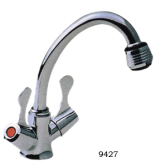 Діти називають слова, а вчитель викладає тему з табличок.УчительОтож, сьогодні ми будемо говорити про найголовніші речі в житті кожної людини.Про сім’ю, родину та Україну. Продовж уроку ми подорожуватимемо картою, зупиняючись на станціях ви будете виконувати різні завдання.Ми дуже часто у своєму мовленні використовуємо слова « сім´я », « родина »,   «Україна». Більше того, ці слова сміливо можна об’єднувати в одне ціле. Кожна людина з великою любов´ю і душевним трепетом згадує те місце, де вона народилася, де промайнуло її дитинство, дитинство з дивосвітом – казкою, з материнською ласкою у затишній батьківській оселі. То родинне вогнище, маленька батьківщина кожної людини. То її велике « Я », з якого починається людина, родина, батьківщина і вся наша велична й неповторна у світі Україна. Ми з вами всі – український народ, який складається з малих та великих, дружних і працьовитих родин. Як могутні Дніпро бере початок з маленьких джерел, так і наша українська культура збагачується традиціями і звичаями маленьких сімей. Сім´я, мов сонечко зігріває людину від її народження до кінця днів. Вона є осередком любові й тепла для дитини, дає їй уявлення про доброту, моральність, культуру поведінки. Відомий педагог В. О. Сухомлинський писав: «Найголовніше, найяскравіше, що на все життя западає в серце патріота і що втілює в собі Батьківщину, – це люди». Дійсно, сила України у силі духу її громадян, її впевненість – у готовності таких, як ви, молодих людей, сміливо крокувати дорогою самостійного життя; її краса – у вашій фізичній красі, а також у величі і благородстві помислів, дій.ІV.Інтерактивні вправи.1.Станція «Сім’я». Розглядання родовідного дерева.УчительТрадиційно історію роду показують у вигляді дерева.З роду в рід кладе життя мости,Без коріння саду не цвісти,Без стремління човен не пливе,Без коріння сохне все живе.А чому на вашу думку історію роду показують у вигляді дерева?Розповідь учня.УчительДопоки кожен з нас буде пам´ятати свій родовід – в українського народу є майбутнє.Отже, якщо ми з ваших родовідних деревець посадимо сад: рід до роду і якщо до них додамо родовідні деревця всіх українських сімей, то що ми одержимо?Український народ з нашою державою – Україною.2.Станція. «Родина». Інтерактивна вправа «Павутинка»УчительКожна маленька або велика сім’я вливається у велику родину.Родина це усі наші дідусі, бабусі та усі близькі родичі.З приходом у школу маленькі учні стають також членами ще однієї родини – шкільної.Наші маленькі першокласники є новими членами цієї нашої родини. А старші їхні друзі наші випускники вже ознайомлені з усіма правилами , які існують в школі.Тому вони відкриють секрети як ви , першокласники , повинні поводитися у стінах нашої домівки.Розповідь учня.Зараз ми складемо правила нашої поведінки за допомогою павутинки. ( Перед кожною парою – табличка. Діти мають прибрати слова, що заважають у школі )розуміння                      пошана                         вірністьщирість                         терпіння                       заздрістьпорада                           байдужість                   турботасварки                           повага                           піклуваннядопомога                       ненависть                     зрада                                             щирість                                               порада          розуміння                                                                                      допомога                      пошана                                                                            терпіння	повага	                            шкільна родина                                                                     вірність                                                                  турбота                                                               піклування                                    3.Станція «Україна»УчительНаша Батьківщина – Україна, наша багата й щедра українська земля, стала здавна місцем проживання для представників більше 130 національностей; крім самих українців. Це і росіяни, німці, кримські татари, естонці, болгари, греки, молдавани, румуни, угорці, албанці, гагаузи, євреї. Усі вони представники нашого українського народу тощо.Наша прекрасна земля, її щедрий, співчутливий народ дав захист багатьом малим народам. Усі вони мирно й у злагоді живуть на Україні, пройшовши нелегкі випробування часом, голодом війнами і, навіть, переселеннями народів (кримських татар, німців, навіть самих українців). Український народ зумів дати притулок усім, хто живе у нас, тим, хто повернувся додому після довгих поневірянь (наприклад, кримськотатарському народу до Криму), зумів зберегти рідну українську мову, яка стала державною у молодій незалежній українській державі згідно Конституції, надає постійну допомогу інших народам у розвитку їхньої мови, культури, збереженні історії, побуту, традицій. Терпимість, миролюбність, бажання жити в злагоді з усіма народами, які населяють Україну, завжди було притаманне українському народу, який збагатив свою історію, культуру за рахунок здобутків інших культур тих народів, які заселяли наші землі. Яка чудова наша Україна, кожний її куточок! Скільки нового з життя різних народів, що населяють України ми зможемо сьогодні дізнатись,  познайомившись з історією Ваших родин, де тісно історично переплелися традиції народів, що її населяють, їхніх культур.Як Ви вважаєте, що нас  об’єднує, діти? А що є відмінного у святах (звичаях, традиціях) у народів, які проживають в Україні?Яких норм і правил у житті повинні дотримуватись представники всіх народів, які населяють Україну? Чому?Від чого, від зусиль кого залежить мир, злагода, спокій у нашому суспільстві, державі, країні в цілому?Сьогодні про патріотизм говорять усюди. Як ви розумієте зміст цього поняття?Учні відповідають, учитель підсумовує. Патріотизм – це любов до Батьківщини, свого народу, турбота про його благо, сприяння становленню й утвердженню України як суверенної, правової, демократичної, соціальної держави, нації, готовність відстояти її незалежність, служити і захищати її, розділити свою долю з її долею.Скажіть мені, будь ласка, чи зможе захистити себе від агресії країна, в якій не має патріотів? (Діти відповідають). Країна, яка не зростила патріотів не має права на життя, бо вона не спроможна боротися за свою цілісність, за свою свободу. Україна впродовж століть боролась за незалежність. І зараз знову у кривавій боротьбі відстоює право на своє життя, на свою свободу, право на європейський вибір.Перегляд відео4.Станція «Маленька Батьківщина»- Так, рідну країну називають з повагою Батьківщиною. Навіть, пишуть цю назву  з великої літери, бо вона дійсно одна в кожної людини.- Але є ще в кожної з вас і своя маленька “батьківщина”, місце, де ви народились. (Діти називають свої малі “батьківщини”.)- А чи замислювалися ви колись, чому ваше село носить саме таку назву?- Чи цікавилися від чого походить вона?Розповіді дітей про легенди походження назви сіл Волиця , Калагарівка.5. Вправа «Три кроки відданості» Мета: закріпити уявлення про відданість Україні, напрацювати варіанти конкретних дій щодо прояву такої якості.Обладнання: стікери жовтого і блакитного кольорів; зображення України (карта чи умовні обриси кордону). Хід проведення:Вчитель об’єднує учнів у дві групи за символами України ( вишиванка, тризуб). Кожній групі пропонується завдання: визначити дію-вчинок, що є виявом відданості України, які вони планують зробити групою протягом місяця.Групи виконують завдання. Після завершення роботи представник групи підходить до умовного зображення України, ліпить на нього стікер з написом, озвучуючи «кроки відданості». Кожна група представляє три кроки .V.Підсумок уроку.Станція «Кінцева» Вправа на завершення «Від серця до серця»Мета: позитивне завершення уроку, наснаження на вияв уваги, доброти, чуйності до однокласників.Хід проведення:Учням пропонується стати у велике коло і побажати щось приємне своєму сусідові, який стоїть ліворуч. Вербальний посил супроводжується покладанням лівої руки на плече сусіда, а правої – на власне серце. Таким чином утворюється «сердечно центроване коло».Усі учні беруться за руки і промовляють «Всім серцем любім Україну свою – і вічні ми будемо з нею.